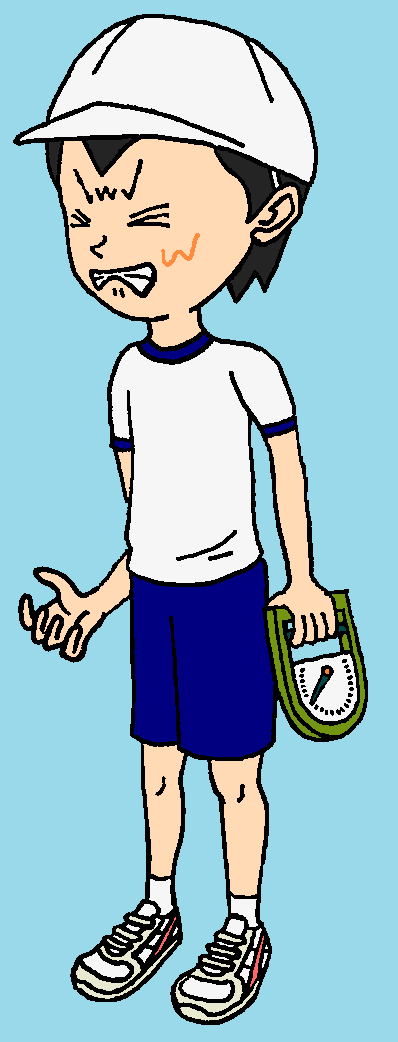 握　力【全国(令和４年度)・神奈川県 (令和５年度)の平均値】測定方法①握力計の大きさを自分の手に合わせる。※人差し指の第２関節が90度になるようにする。②立った姿勢で腕を自然に下げ、握力計は表示面を外側にして握る。③右・左を交互に計測する。※仲間と交代してから２回目の測定をする。※記録は㎏単位とし、㎏未満は切り捨てる。全力発揮のポイント①親指にもしっかりと力を入れて、５本の指を全て使って強く握る!!②測定で握るときに、声を出す!! ※脳が刺激され、力が出しやすくなる効果が期待されます。自己目標を立てよう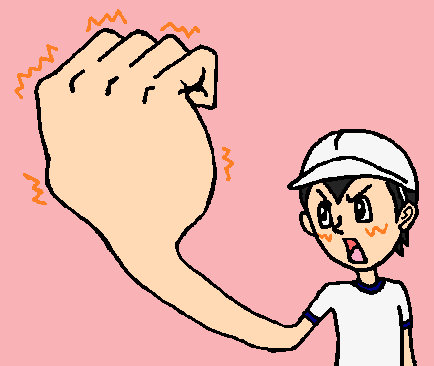 ※ 12歳から19歳対象の得点表です。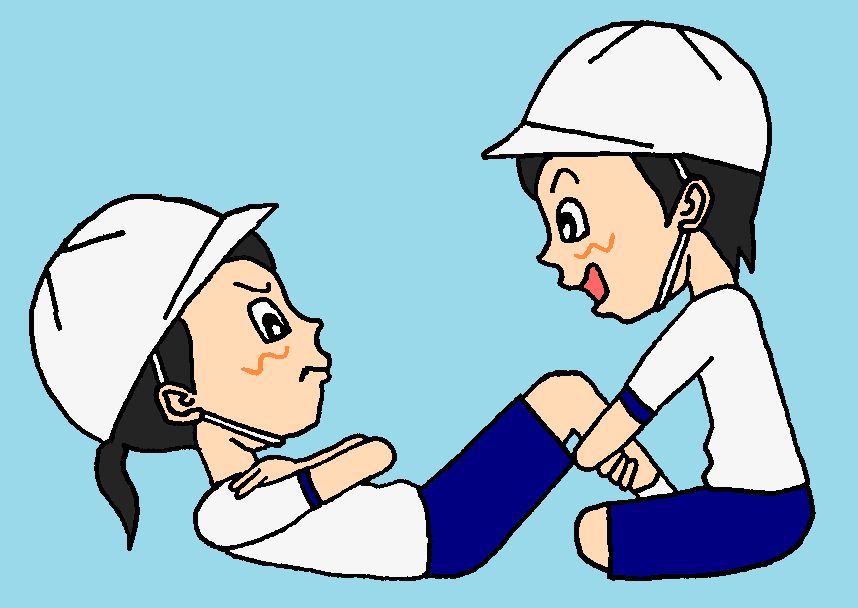 上体起こし【全国(令和４年度)・神奈川県 (令和５年度)の平均値】測定方法①押さえる人・ペアの足の上に座るなどしてしっかり押さえる。・両ひざが開かないように抱えるように固定する。②行う人・両手を握り、胸の前で組む。ひざは直角に曲げる。・しっかり押さえてもらえるようにペアに伝える。全力発揮のポイント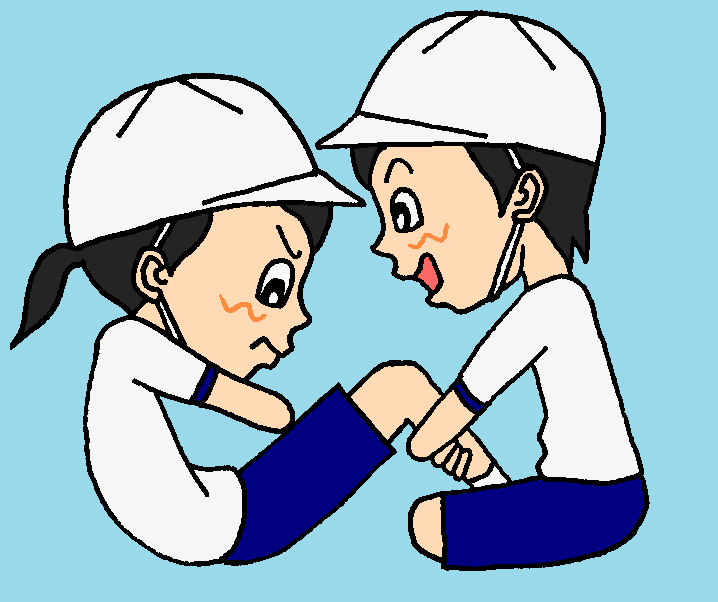 ①両ひじが両脚（もも）に付いたら、すぐに体を倒す!!②背中がマットについたらすぐに起き上がる!（肩や頭までつけない!!）③あごを引き、背中を丸めた姿勢を維持したまま、力を抜かずに休まず素早く繰り返す!!自己目標を立てよう※ 12歳から19歳対象の得点表です。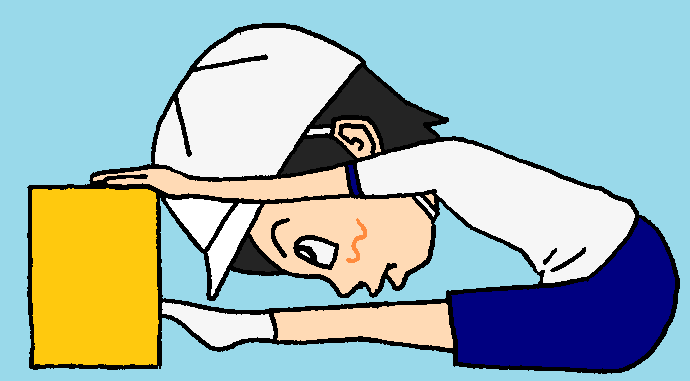 長座体前屈【全国(令和４年度)・神奈川県 (令和５年度)の平均値】測定方法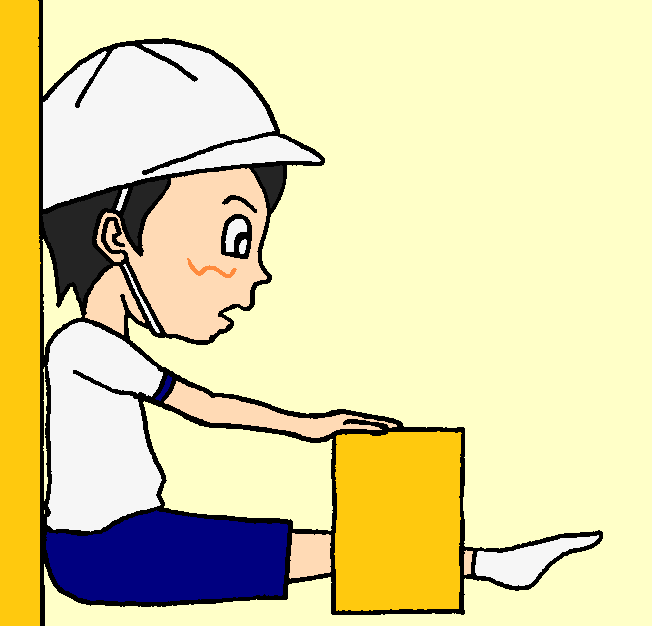 ①はじめの姿勢・壁にお尻・背中・頭をつける。・台に両手を乗せたら、肩を引く。・ひじやひざは曲げずに伸ばす。・足首はリラックス。②測定中・息を吐きながら、体を前にできるだけ倒す。全力発揮のポイント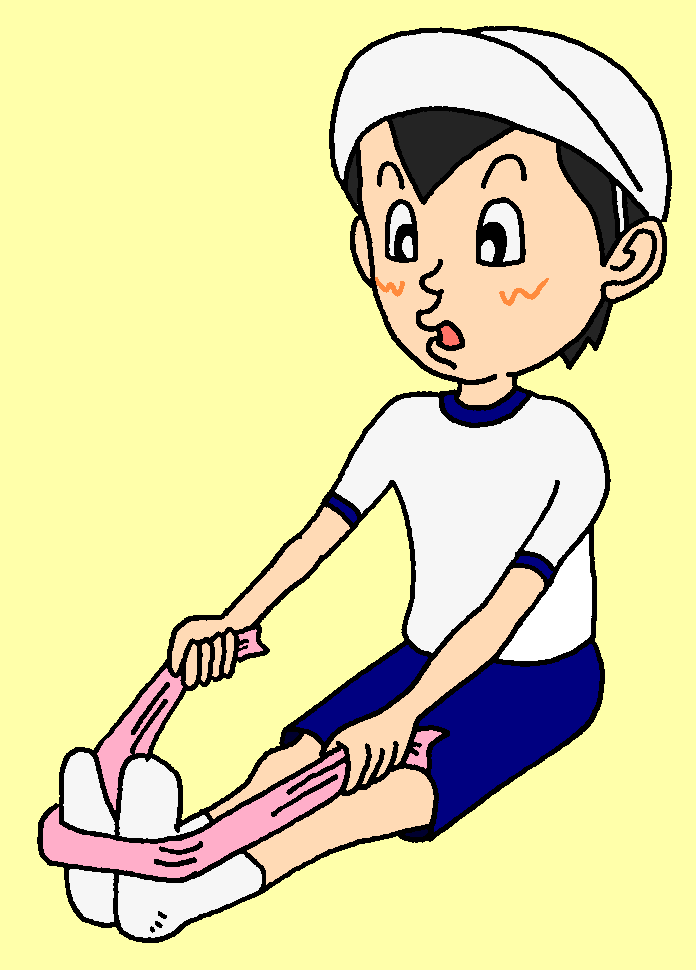 ①測定前の準備運動で体をほぐそう!!※図のように体を後ろに強く引くと、体がよくほぐれます。試してみよう!!②測定前に肩を壁まで引けているか再確認!!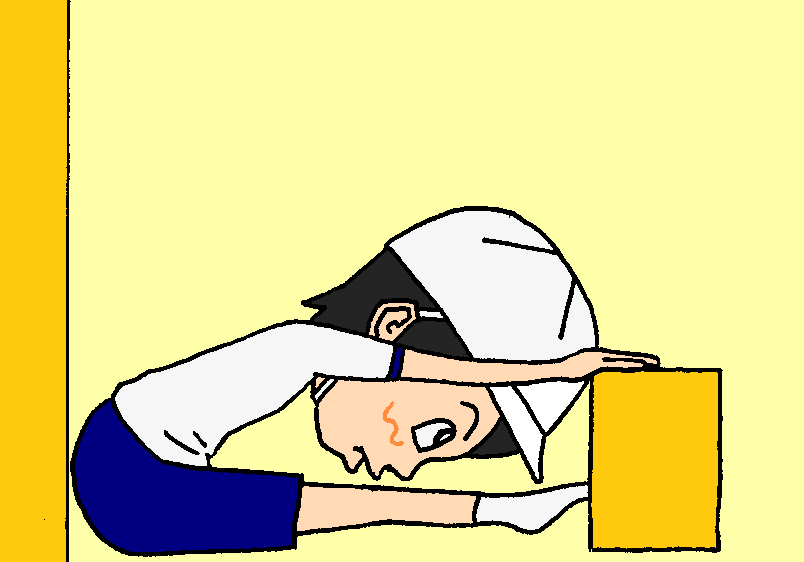 ③おなかの中の空気を吐き出し切るまで前屈をしよう!!自己目標を立てよう※ 12歳から19歳対象の得点表です。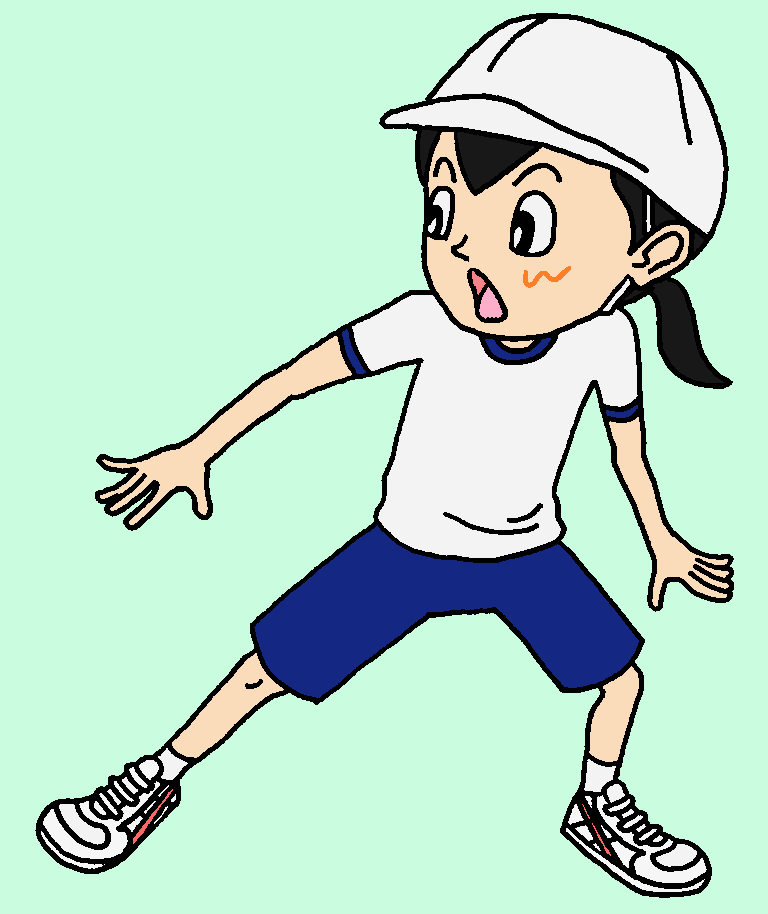 反復横とび【全国(令和４年度)・神奈川県 (令和５年度)の平均値】測定方法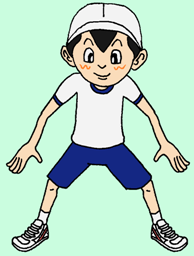 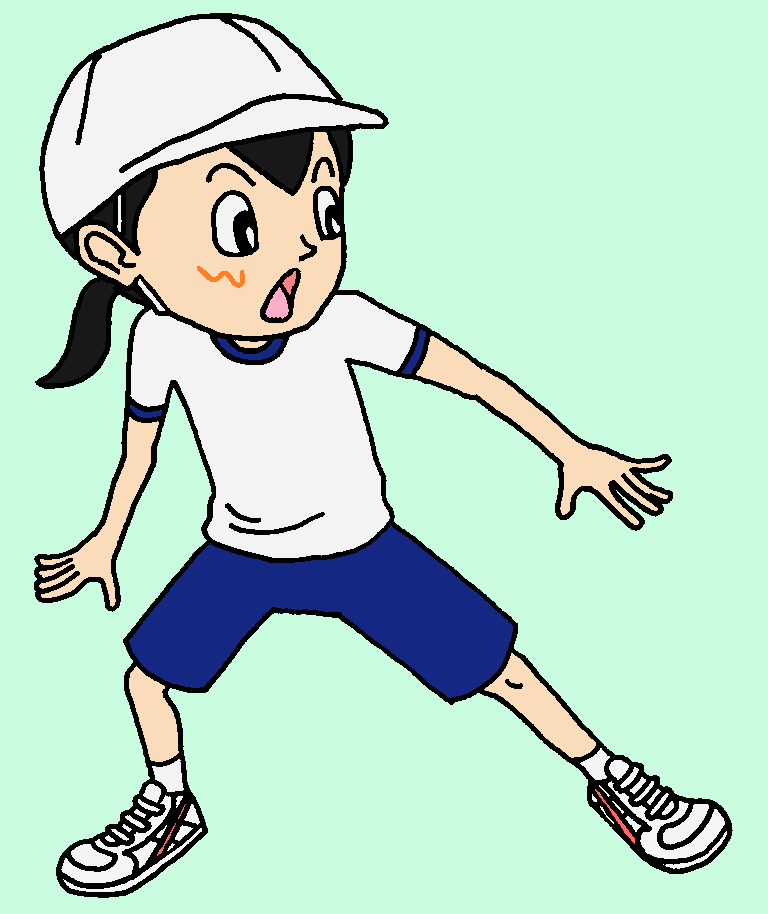 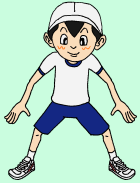 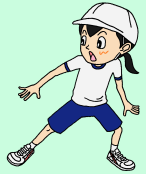 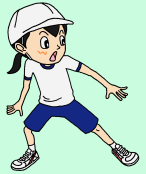 ①中央の線はまたぐ、左右の線は踏むか足が越えるようにする。※それぞれの線を通過するごとに点数を数える。②ペアと交代した後、２回目を測定する。全力発揮のポイント①ジャンプせず、ずれるように動く!!②なるべく体を中央の線に残すようにして、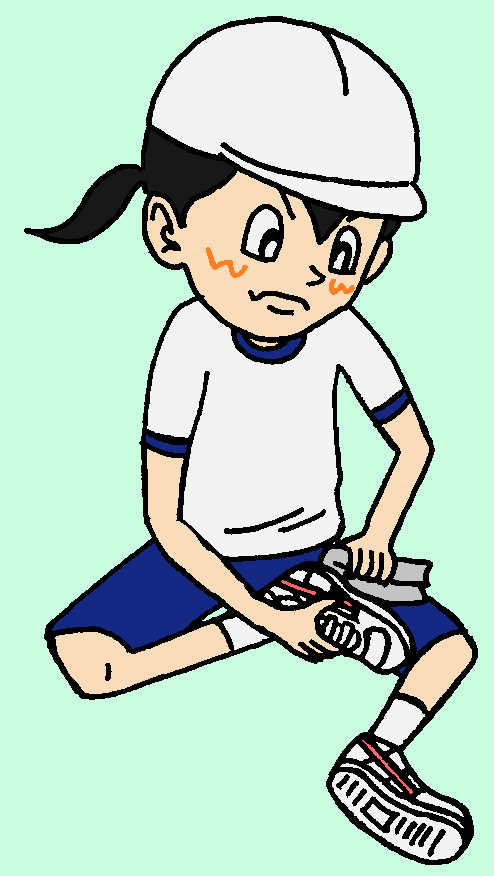 左右の線は足を伸ばして踏む!!③左右の線にずれたときに	止まらず、すぐに中心の線に戻るようにする!!④シューズの底をよく拭く。自己目標を立てよう※ 12歳から19歳対象の得点表です。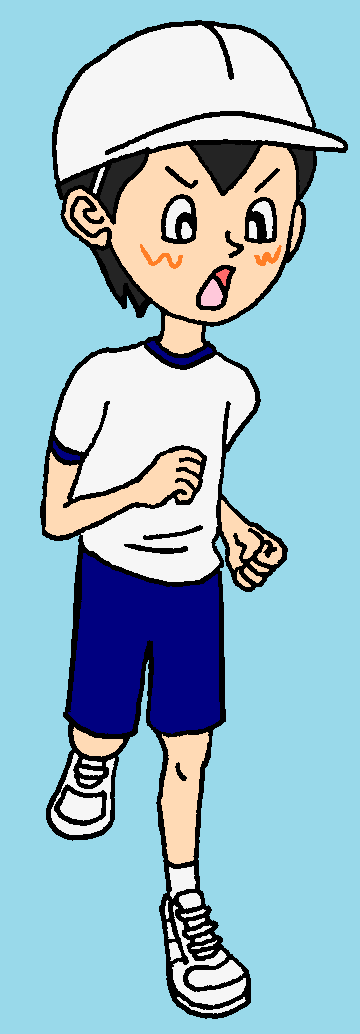 20ｍシャトルラン　　　　【全国(令和４年度)・神奈川県 (令和５年度)の平均値】測定方法①電子音に合わせて向かい側の線まで走る。②音より遅れてしまったら、あきらめず線まで走り、次の音に間に合うように次の線まで走れば、測定を継続できる。③２回連続で音より遅れてしまったら、測定を終了する。全力発揮のポイント①電子音がゆっくりなうちは、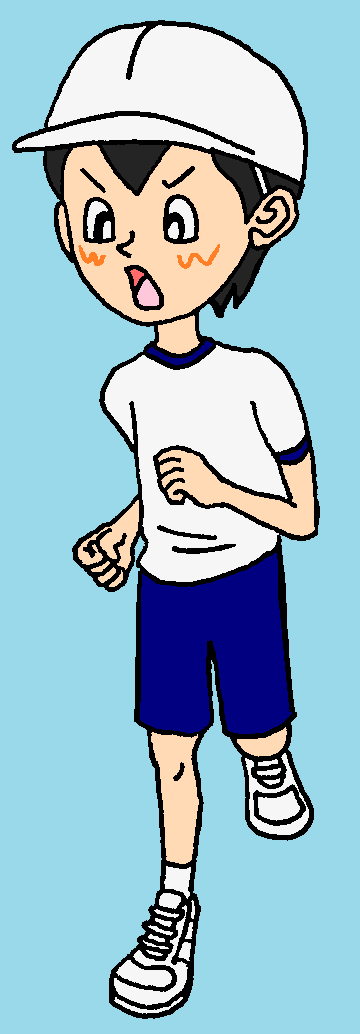 それに合わせたペースで走る!!②電子音が早くなってきたら、出だしでスピードをつけ、スピードを落としながら線にたどり着くようにする。③２回連続で遅れるまでは、あきらめない!!自己目標を立てよう※ 12歳から19歳対象の得点表です。持久走（男子1500ｍ、女子1000ｍ）　　　　【全国(令和４年度)・神奈川県 (令和５年度)の平均値】測定方法①スタンディングスタートでスタートする。②記録は、秒未満を切り上げる。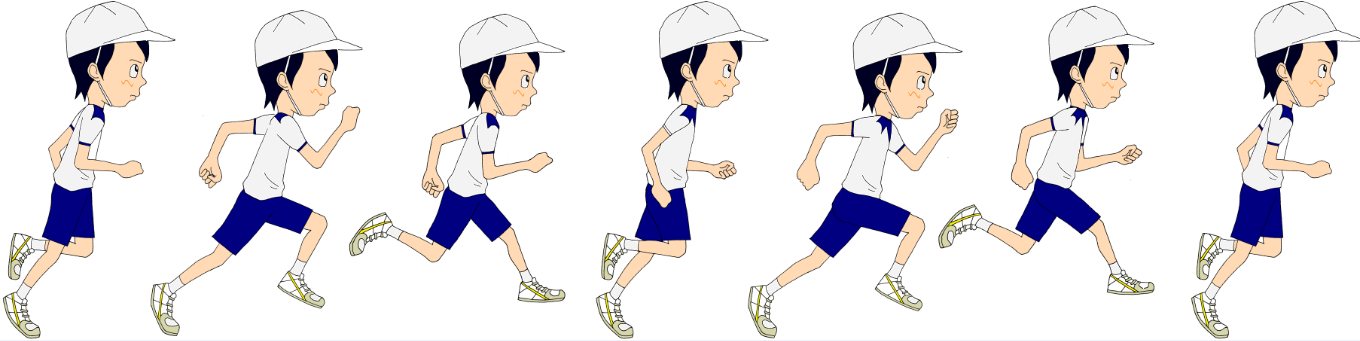 全力発揮のポイント①序盤は焦らず、オーバーペースにならないように気を付ける!!②中盤は呼吸を整え、ペースを一定に保って走る!!③終盤は腕を大きく振り、徐々にペースを上げて、ゴールまで全力を出し切れるようにする!!自己目標を立てよう※ 12歳から19歳対象の得点表です。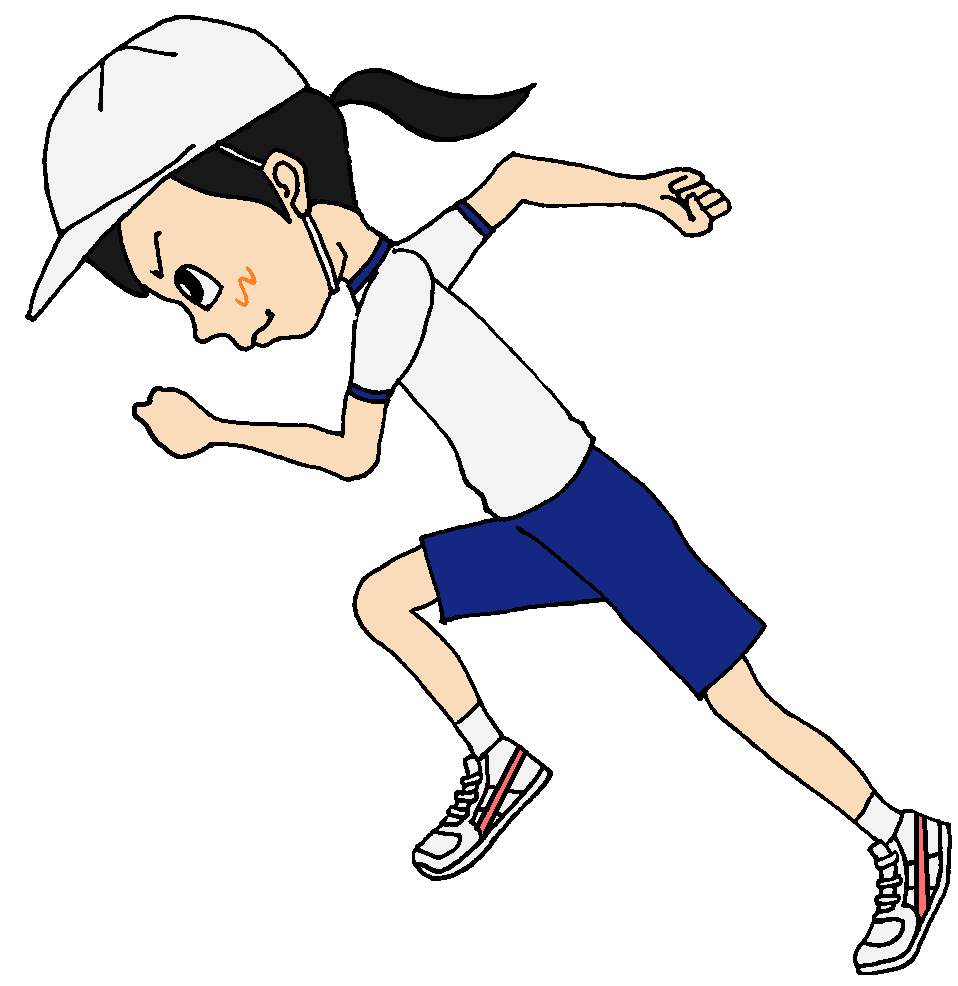 50　ｍ　走【全国(令和４年度)・神奈川県 (令和５年度)の平均値】測定方法①クラウチングスタートでスタートする。②ゴールラインの先５ｍまで全力で走るようにする。③記録は10分の１秒単位とし、10分の１秒未満は切り上げる。（例）測定：８秒２３ → 記録：８秒３全力発揮のポイント①合図に合わせて、素早くスタートする!!②スタート後は、低い姿勢で加速する!!③加速後は、腕を前後にしっかり振って大きく走る!!自己目標を立てよう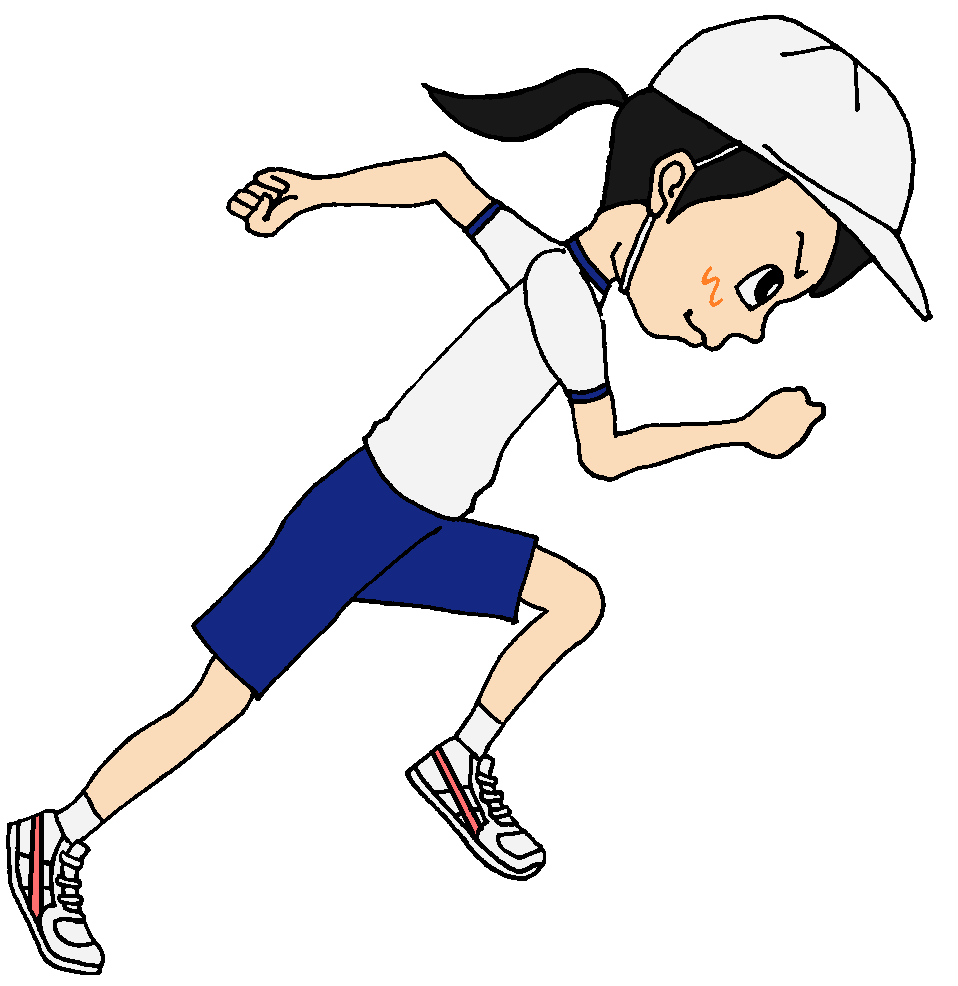 ※ 12歳から19歳対象の得点表です。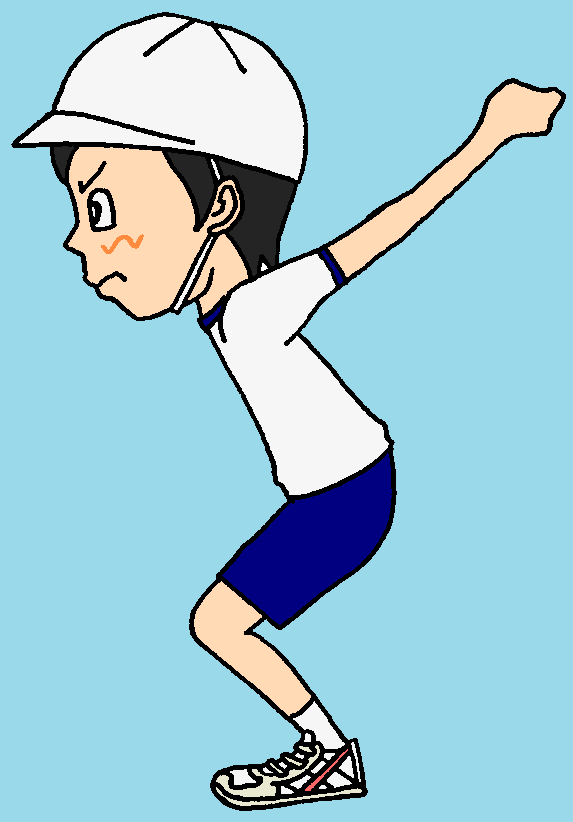 立ち幅とび【全国(令和４年度)・神奈川県 (令和５年度)の平均値】測定方法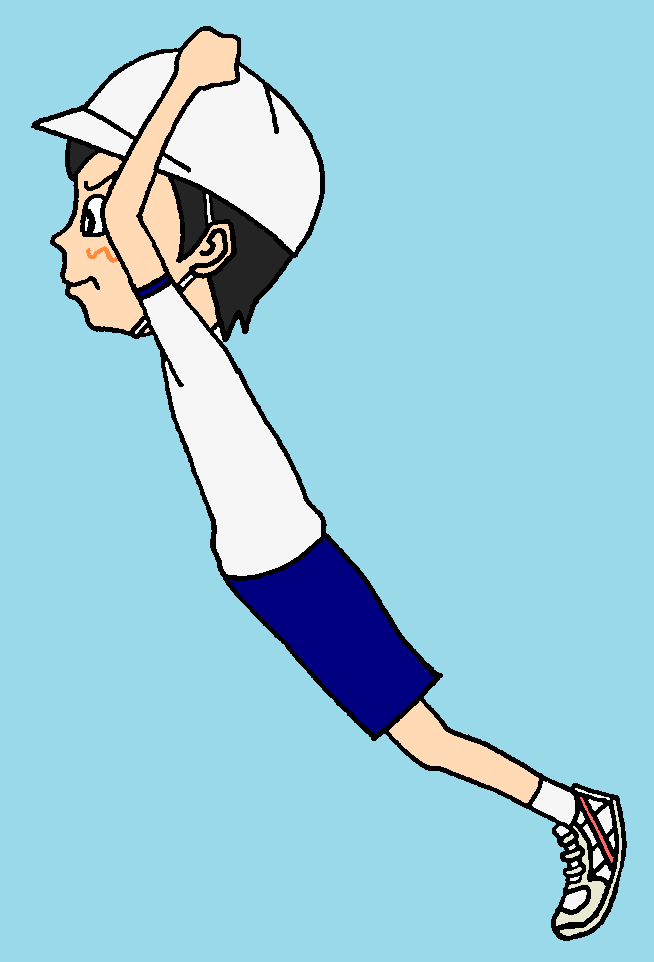 ①両足を軽く開き、つま先を踏切り線に合わせる。②両足で強く踏み切る。③踏切り線と着地点（かかとなど）を、直線で結んだ距離を計測する。※ 着地で手やお尻をつかないように気を付ける。全力発揮のポイント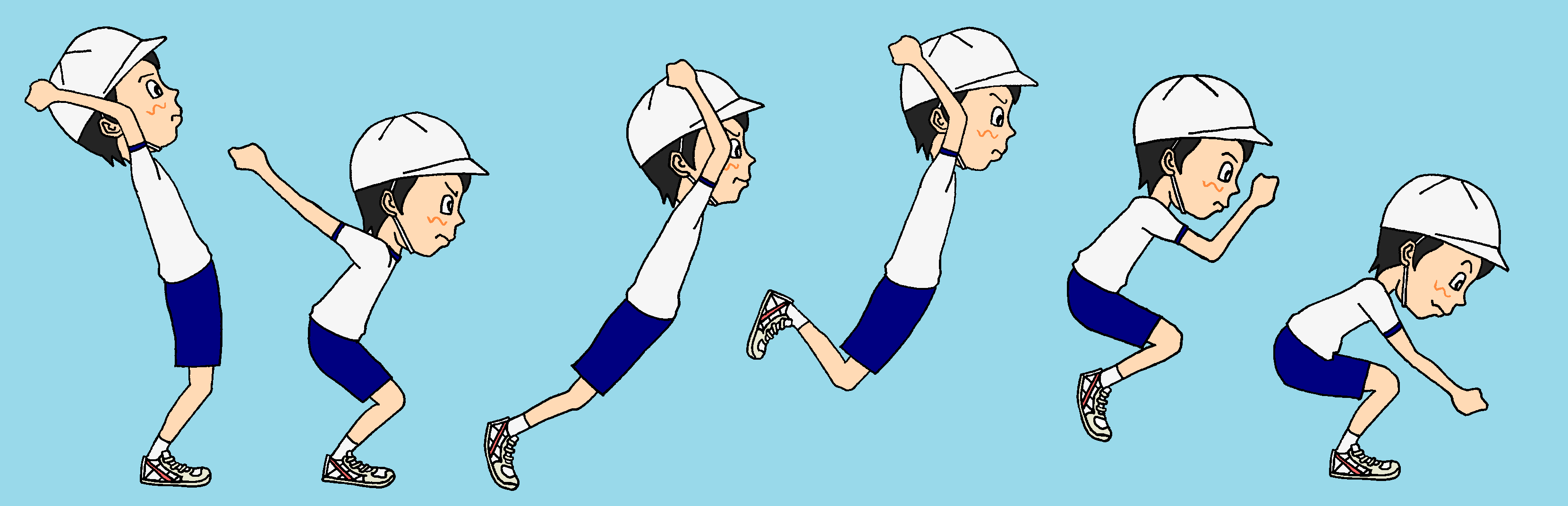 ①腕を後ろに大きく引き、低くしゃがむ!!②後ろに引いた腕を、素早く前に振り出す勢いに合わせて、力強く踏み切る!!③ひざを曲げて、前かがみに着地する!!自己目標を立てよう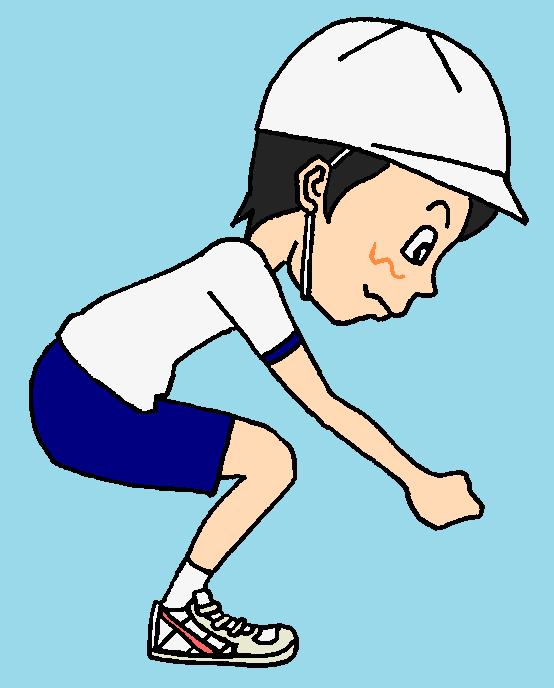 ※ 12歳から19歳対象の得点表です。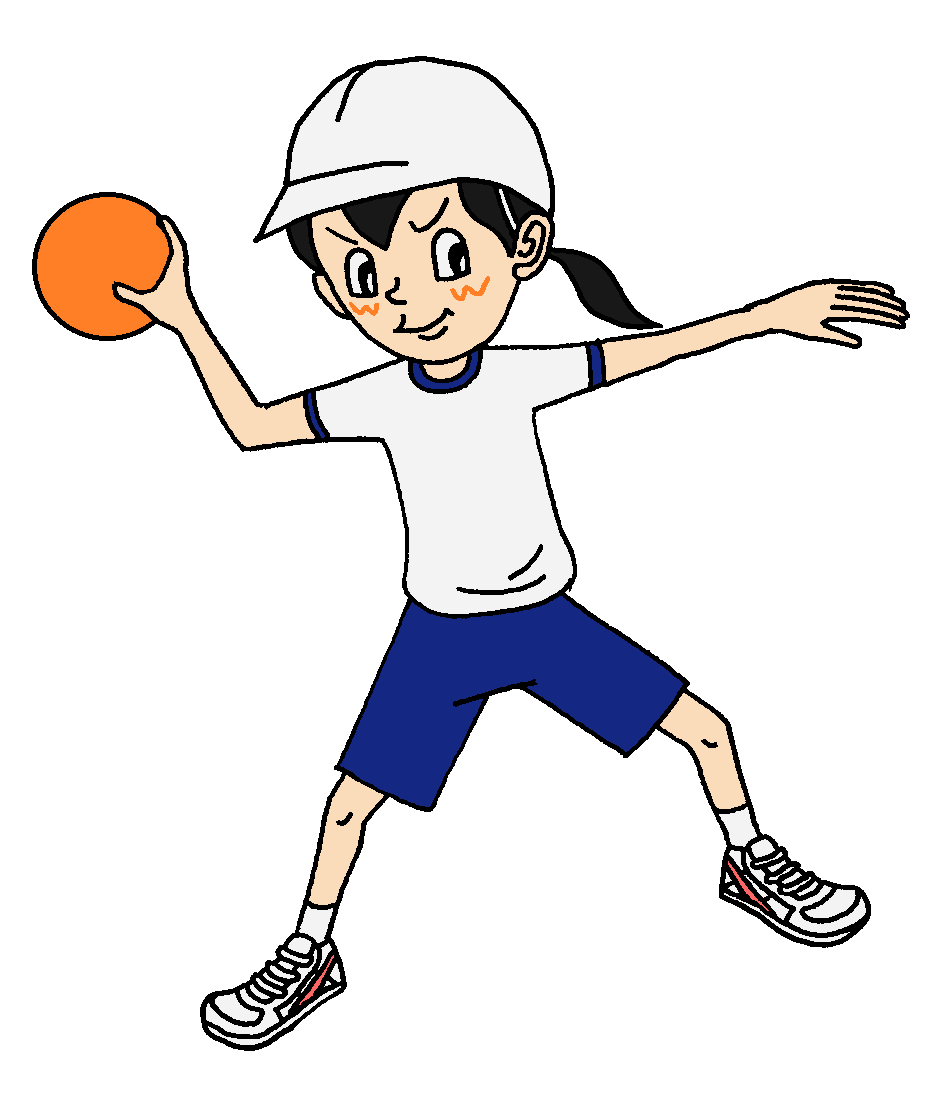 ハンドボール投げ【全国(令和４年度)・神奈川県 (令和５年度)の平均値】測定方法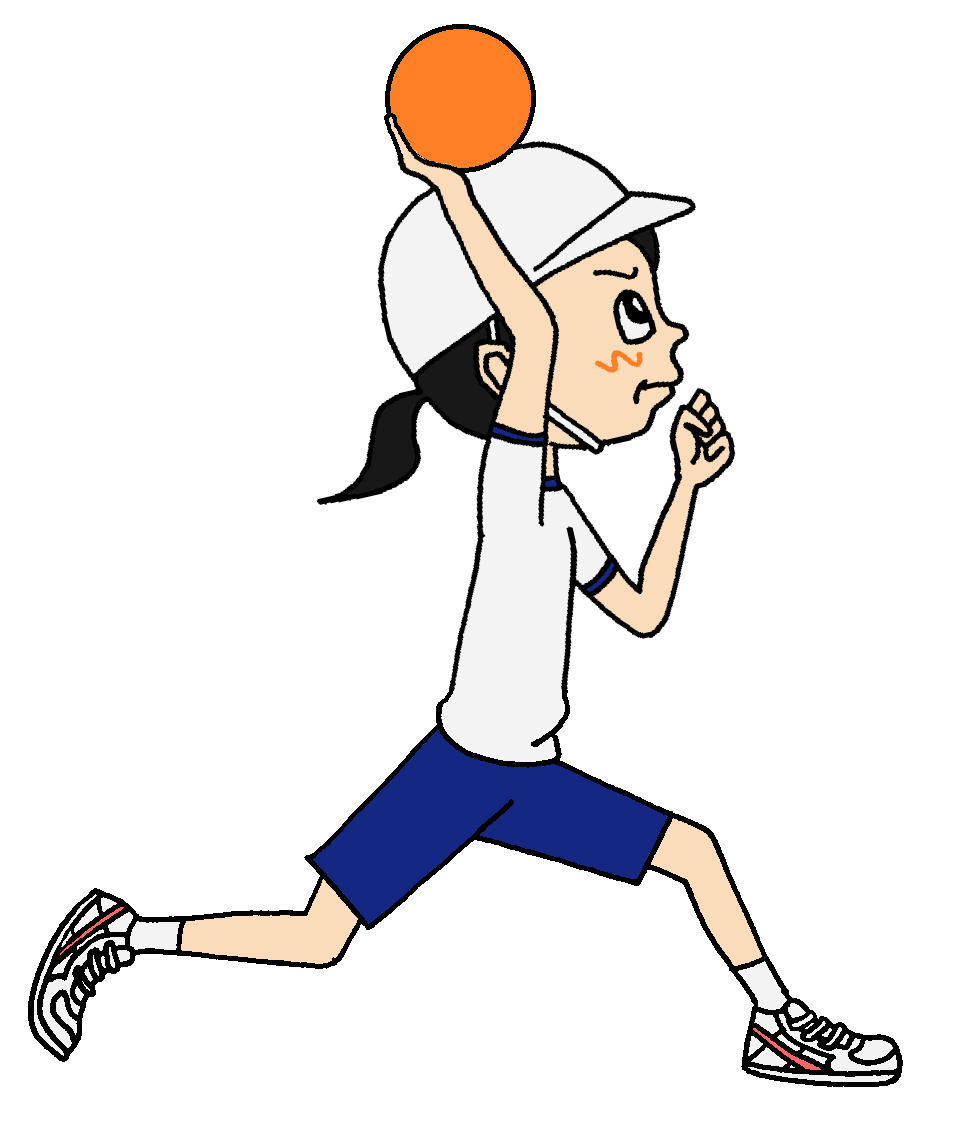 ①円から出ないように気を付けながら、ステップで勢いをつけて投げる。②できるだけ「下手投げ」では投げない。③記録はメートル単位とし、メートル未満は切り捨てる。全力発揮のポイント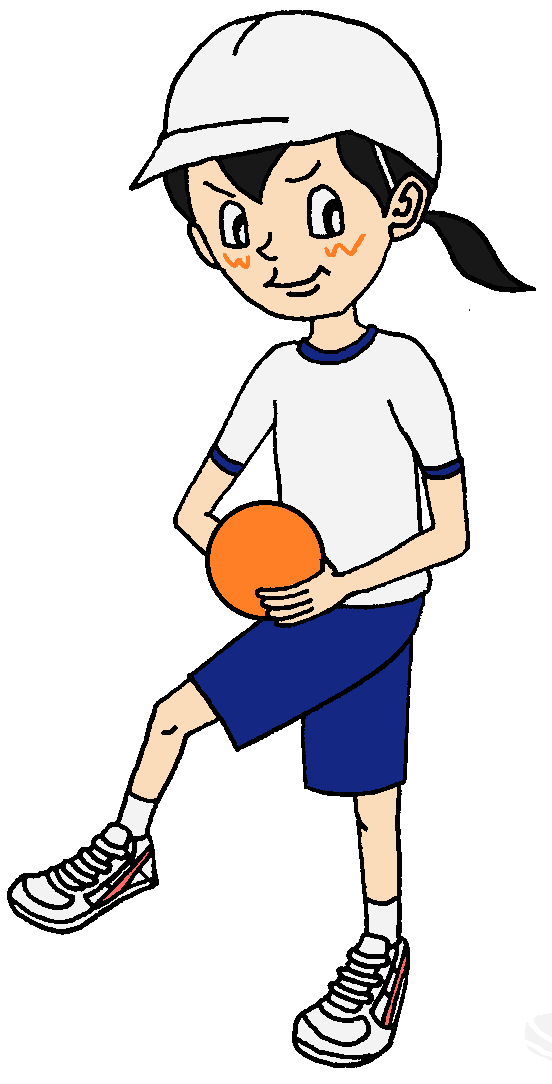 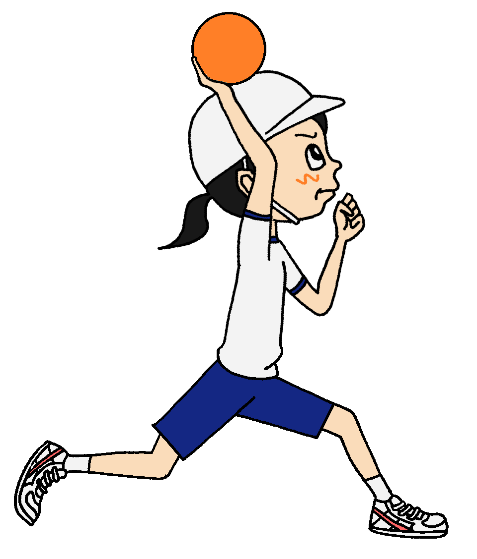 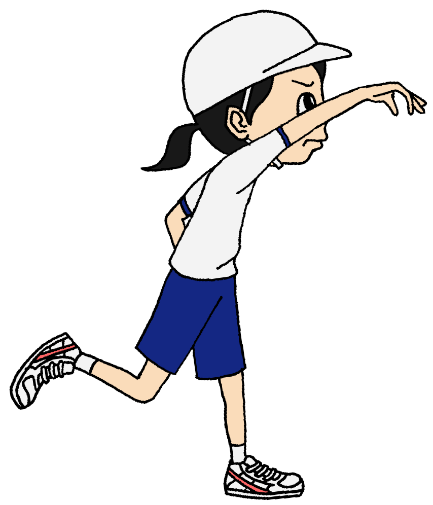 ①ひじを下げないように腕を引き、②体のひねり・足の踏出し・大きな腕の振りの勢いを合わせて、③斜め45度を目安に高く遠くに投げる!!自己目標を立てよう※ 12歳から19歳対象の得点表です。全　　国県　　内男　子１年２４.７ ㎏２３.８ ㎏男　子２年３０.２ ㎏２８.８ ㎏男　子３年３４.５ ㎏３３.７ ㎏女　子１年２１.４ ㎏２１.１ ㎏女　子２年２４.０ ㎏２２.９ ㎏女　子３年２５.２ ㎏２４.４ ㎏点数１２３４５６７８９10男子17182328333843475156男子㎏ 以下㎏ 以上㎏ 以上㎏ 以上㎏ 以上㎏ 以上㎏ 以上㎏ 以上㎏ 以上㎏ 以上女子13141720232528303336女子㎏ 以下㎏ 以上㎏ 以上㎏ 以上㎏ 以上㎏ 以上㎏ 以上㎏ 以上㎏ 以上㎏ 以上全　　国県　　内男　子１年２３.７ 回２２.８ 回男　子２年２６.６ 回２５.７ 回男　子３年２８.６ 回２７.８ 回女　子１年１９.９ 回１９.２ 回女　子２年２２.５ 回２１.２ 回女　子３年２４.０ 回２２.８ 回点数１２３４５６７８９10男子12131619222527303335男子回 以下回 以上回 以上回 以上回 以上回 以上回 以上回 以上回 以上回 以上女子７８1113151820232629女子回 以下回 以上回 以上回 以上回 以上回 以上回 以上回 以上回 以上回 以上全　　国県　　内男　子１年４０.７ ㎝４０.６ ㎝男　子２年４５.１ ㎝４３.５ ㎝男　子３年４９.２ ㎝４６.２ ㎝女　子１年４４.４ ㎝４３.８ ㎝女　子２年４７.３ ㎝４４.６ ㎝女　子３年４９.４ ㎝４７.１ ㎝点数１２３４５６７８９10男子20212833394449535864男子㎝ 以下㎝ 以上㎝ 以上㎝ 以上㎝ 以上㎝ 以上㎝ 以上㎝ 以上㎝ 以上㎝ 以上女子22233035404550545863女子㎝ 以下㎝ 以上㎝ 以上㎝ 以上㎝ 以上㎝ 以上㎝ 以上㎝ 以上㎝ 以上㎝ 以上全　　国県　　内男　子１年５０.１ 点４６.５ 点男　子２年５３.０ 点４９.９ 点男　子３年５６.０ 点５２.６ 点女　子１年４５.２ 点４２.０ 点女　子２年４７.９ 点４４.０ 点女　子３年４８.６ 点４６.２ 点点数１２３４５６７８９10男子29303741454953566063男子点 以下点 以上点 以上点 以上点 以上点 以上点 以上点 以上点 以上点 以上女子26273236394245485053女子点 以下点 以上点 以上点 以上点 以上点 以上点 以上点 以上点 以上点 以上全　　国県　　内男　子１年６７.２ 回６３.０ 回男　子２年８３.１ 回７７.３ 回男　子３年９０.８ 回８４.５ 回女　子１年４９.４ 回４０.４ 回女　子２年５６.３ 回４９.３ 回女　子３年５６.２ 回５１.４ 回点数１２３４５６７８９10男子25263751637690102113125男子回 以下回 以上回 以上回 以上回 以上回 以上回 以上回 以上回 以上回 以上女子14152127354454647688女子回 以下回 以上回 以上回 以上回 以上回 以上回 以上回 以上回 以上回 以上全　　国県　　内男　子１年６分58秒５７分30秒８男　子２年６分36秒５６分46秒２男　子３年６分18秒１６分30秒８女　子１年５分８秒７５分34秒４女　子２年４分49秒７５分11秒５女　子３年４分54秒２５分 ４秒１点数１２３４５６７８９10男子9 219 208 197 306 506 225 555 335 164 59男子分    秒より遅い分    秒よりはやい分    秒よりはやい分    秒よりはやい分    秒よりはやい分    秒よりはやい分    秒よりはやい分    秒よりはやい分    秒よりはやい分    秒よりはやい女子6 586 576 145 425 184 564 374 194 023 49女子分    秒より遅い分    秒よりはやい分    秒よりはやい分    秒よりはやい分    秒よりはやい分    秒よりはやい分    秒よりはやい分    秒よりはやい分    秒よりはやい分    秒よりはやい全　　国県　　内男　子１年８.３７ 秒８.５９ 秒男　子２年７.８３ 秒８.０４ 秒男　子３年７.４９ 秒７.６２ 秒女　子１年９.０２ 秒９.２５ 秒女　子２年８.７６ 秒８.９９ 秒女　子３年８.６８ 秒８.８４ 秒点数１２３４５６７８９10男子9.89.79.08.47.97.57.27.06.86.6男子秒より遅い秒よりはやい秒よりはやい秒よりはやい秒よりはやい秒よりはやい秒よりはやい秒よりはやい秒よりはやい秒よりはやい女子11.311.210.39.89.38.98.68.38.07.7女子秒より遅い秒よりはやい秒よりはやい秒よりはやい秒よりはやい秒よりはやい秒よりはやい秒よりはやい秒よりはやい秒よりはやい全　　国県　　内男　子１年１８６.１ ㎝１７９.３ ㎝男　子２年２０３.８ ㎝１９３.８ ㎝男　子３年２１７.３ ㎝２０７.８ ㎝女　子１年１６７.１ ㎝１５７.８ ㎝女　子２年１７３.０ ㎝１６２.４ ㎝女　子３年１７６.０ ㎝１６８.３ ㎝点数１２３４５６７８９10男子149150170188203218230242254265男子㎝ 以下㎝ 以上㎝ 以上㎝ 以上㎝ 以上㎝ 以上㎝ 以上㎝ 以上㎝ 以上㎝ 以上女子117118132145157168179190200210女子㎝ 以下㎝ 以上㎝ 以上㎝ 以上㎝ 以上㎝ 以上㎝ 以上㎝ 以上㎝ 以上㎝ 以上全　　国県　　内男　子１年１８.０ ｍ１７.４ ｍ男　子２年２１.０ ｍ２０.１ ｍ男　子３年２３.８ ｍ２２.８ ｍ女　子１年１１.６ ｍ１０.７ ｍ女　子２年１３.３ ｍ１２.１ ｍ女　子３年１４.６ ｍ１３.４ ｍ点数１２３４５６７８９10男子12131619222528313437男子ｍ 以下ｍ 以上ｍ 以上ｍ 以上ｍ 以上ｍ 以上ｍ 以上ｍ 以上ｍ 以上ｍ 以上女子７８1011121416182023女子ｍ 以下ｍ 以上ｍｍｍ 以上ｍ 以上ｍ 以上ｍ 以上ｍ 以上ｍ 以上